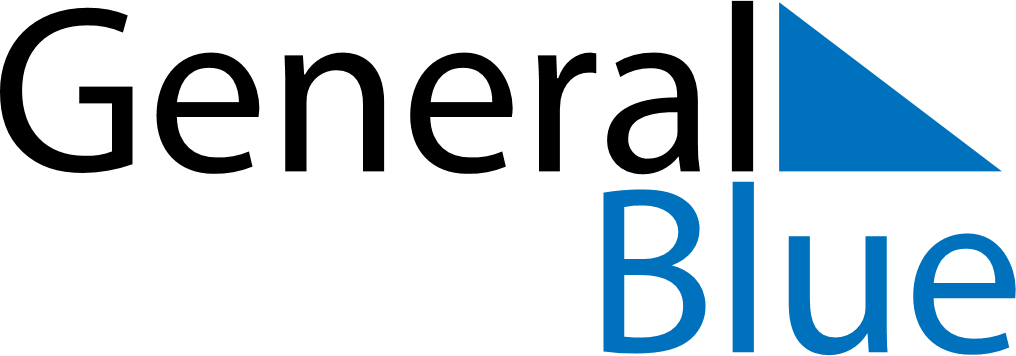 June 2019June 2019June 2019June 2019New ZealandNew ZealandNew ZealandMondayTuesdayWednesdayThursdayFridaySaturdaySaturdaySunday11234567889Queen’s Birthday101112131415151617181920212222232425262728292930